Farby serii Stability to uniwersalne farby w odniesieniu do kryteriów jakościowych taki jak: intensywność, odporność na ścieranie i optymalne odwzorowanie barw dla procesu standardowego druku offsetowego.Seria Stability to nowoczesna, wysokointensywna wszechstronna seria, zaprojektowana do maksymalnie szerokiej gamy aplikacji. Seria odpowiednia do niemal wszystkich typów maszyn (druk z SW i bez SW) jak również do większości podłoży chłonnych. Seria wolna od olejów mineralnych, jest na bazie olejów odnawialnych.Ze względu na swoją  powszechność zastosowań seria jest szczególnie odpowiednia dla dużych koncernowych drukarń bazujących na różnych modelach maszyn drukujących. Przez swoje właściwości daje możliwość aplikacji na różnych maszynach przy zachowaniu jednakowych rezultatów druku.Utrzymanie średniej prędkości schnięcia umożliwia farbie zadruk na niemal wszystkich rodzajach chłonnych papierów.Główne cechy serii Stability to:doskonała drukownośćdobry transport farbydoskonały balans wodno-farbowywysoką intensywność kolorówdobrą odporność na ścieranieodpowiednia do druku bezalkoholowego (bez IPA)Farby Stability spełniają wszystkie wymagania normy ISO 2846-1. Ich intensywność oraz  parametry dotyczące odwzorowania punktów rastrowych są zgodne z normą ISO 12647-2 dotyczącą właściwości farb jak również farby te pozwalają na uzyskanie bardzo neutralnego balansu szarości. Farby te nie zawierają w swoim składzie olejów mineralnych, ani suszek kobaltowych. Są wyprodukowane z surowców odnawialnych (roślinnych). WŁAŚCIOWOŚCI:PARAMETRY:PRODUCENT:     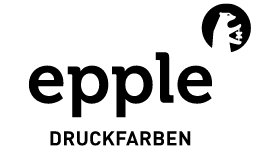 druk dwustronny – odwracanie poza maszyną4 / 5możliwość  szybkiej obróbki (wykańczanie)4 / 5odporność na ścieranie4 / 5połysk4 / 5wsiąkanie w podłoże4 / 5druk dwustronny – z odwracaniem w maszynie możliwyzalecane stosowanie IRnierekomendowanyStabilityNumerkatalogowyOdpornościOdpornościOdpornościOdpornościTranspa-rentnośćStabilityNumerkatalogowyświatłoalkoholnitroalkaliaYellow122 1555++++Magenta122 1565++-+Cyan 122 1578++++Black 122 1588+++-Black 125 0988--+-